PAPER TEMPLATEPAPER TITLE [Times New Roman, 14 point, bold, centred and Upper case]Surname and NAME of authors [Times New Roman, 10 point, bold, centred and Upper and lower case]Affiliation [10 point, normal, centred and upper and lower case]City, Country [10 point, normal, centred and upper and lower case]E-mail [10 point, italic, centred and upper and lower case]Keywords [Times New Roman, 9-point, bold, Alignment left]: word 1, word 2, word 3. [Times New Roman, 9-point]	Title of subsection 1	Text Text Text Text Text Text Text Text Text Text Text Text Text Text Text Text Text Text Text Text Text Text Text Text Text Text Text Text Text Text Text Text Text Text Text Text Text Text Text Text Text Text Text Text Text Text Text Text Text Text Text Text Text Tex Text Text.Title of subsection 2	Text Text Text Text Text Text Text Text Text Text Text Text Text Text Text Text Text Text Text Text Text Text Text Text Text Text Text Text Text Text Text Text Text Text Text Text Text Text Text Text Text Text Text Text Text Text Text Text Text Text Text Text Text Tex Text Text.	Title of subsection n	Text Text Text Text Text Text Text Text Text Text Text Text Text Text Text Text Text Text Text Text Text Text Text Text Text Text Text Text Text Text Text Text Text Text Text Text Text Text Text Text Text Text Text Text Text Text Text Text Text Text Text Text Text Tex Text Text.	All the pages should have the same size (A4 - 21 x 29.7 cm). The margins should be top - 2.0 cm; bottom - 2.0 cm; left - 3 cm; right - 2 cm. All the text must be typed in one column format and using Times New Roman, 12 pts.; 1.5 line spacing must be used (except for figures and tables). The font size for tables and figures is Times New Roman, 12 pts. Leave one blank line before each new section.References and citations should follow the APA style. Cite bibliographical references within your text in accordance with the APA style. All your references should be cited in the text. Please do not use footnotes to quote an author. Use the “name of author” and “year of publication” format in the actual text, as follows: one author (Popescu, 2022), two authors (Popescu & Ionescu, 2021), or more than two authors (Popescu et al., 2021). When you use quotations, tables, figures, please mention the page number of the quoted resource (Ionescu, 2021, p. 33).  All your references should be listed in alphabetical order at the end of the paper using Times New Roman, 12 pts., normal, alignment justify.The number of the table, graph or figure will be written in bold, before the name of the item, both aligned to the centre. The name of the item will be written in bold, using the same font as the rest of the text, above the table, graph or figure. The bibliographic source (when applicable) will be centred and placed below the figure, table or graphic, centred, 10 pts. Figures, tables and graphs should be centred, numbered and accompanied by a legend. Tables and figures should be numbered consecutively (e.g. Table 1, Table 2, Figure 1, Figure 2).The number of the table, graph or figure will be mentioned in the text in parentheses (fig. 1); (table 1).Table 1. Name of the table(Source: Author, 2021, p.)Text Text Text Text Text Text Text Text Text Text Text Text Text Text Text Text Text Text Text Text Text Text Text Text Text Text Text Text Text Text Text Text Text Text Text Text Text Text 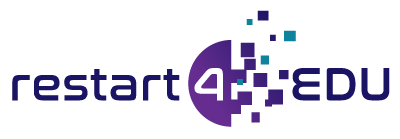 Figure 1. Name of the figure (Source: Author, 2021, p.)Please, avoid using page numbers, headers and footnotes.A conclusion section is required.References[1]	Popescu, I., (2022). Article Title. Journal Name, vol. 1, issue 2, 1-10.[2]	Ionescu, A., (2014). Book Title. Publisher.[3]	Ion, L., Article Title. ECHE 2021 Proceedings (pp. 1-10). Publisher.[4]	Stoica, P., (2008). Web page. Retrieved from ... [Accessed: DD/MM/YYYY] (mention the correct website)